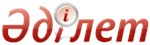 О некоторых вопросах лицензирования адвокатской и нотариальной видов деятельностиПриказ и.о. Министра юстиции Республики Казахстан от 20 января 2015 года № 20. Зарегистрирован в Министерстве юстиции Республики Казахстан 17 февраля 2015 года № 10270

      В целях реализации подпункта 1-1) пункта 1 статьи 12 Закона Республики Казахстан от 16 мая 2014 года «О разрешениях и уведомлениях», ПРИКАЗЫВАЮ:



      1. Утвердить прилагаемые: 

      1) квалификационные требования и перечень документов, подтверждающих соответствие им, для осуществления адвокатской деятельности согласно приложению 1 к настоящему приказу;

      2) форму сведений для осуществления адвокатской деятельности по форме согласно приложению 2 к настоящему приказу. 

      3) квалификационные требования и перечень документов, подтверждающих соответствие им, для осуществления нотариальной деятельности согласно приложению 3 к настоящему приказу.

      4) форму сведений для осуществления нотариальной деятельности по форме согласно приложению 4 к настоящему приказу. 



      2. Контроль за исполнением настоящего приказа возложить на заместителя Министра юстиции Республики Казахстан Әбдірайым Б.Ж. 



      3. Департаменту регистрационной службы и организации юридических услуг в установленном законодательством порядке обеспечить государственную регистрацию настоящего приказа и его официальное опубликование. 



      4. Настоящий приказ вводится в действие по истечении двадцати одного календарного дня после дня его первого официального опубликования.       Исполняющая обязанности Министра           З. Баймолдина      «СОГЛАСОВАНО»

      Исполняющий обязанности

      Министра по инвестициям и

      развитию Республики Казахстан

      ______________ А. Рау

      22 января 2015 года      «СОГЛАСОВАНО»

      Министр национальной экономики

      Республики Казахстан

      ______________ Е. Досаев

      27 января 2015 года

Приложение 1        

к приказу Министра юстиции 

Республики Казахстан    

от 20 января 2015 года № 20

        Квалификационные требования и перечень документов,

         подтверждающих соответствие им для осуществления

                   адвокатской деятельности

Приложение 2        

к приказу Министра юстиции 

Республики Казахстан    

от 20 января 2015 года № 20

Форма                Форма сведений для осуществления адвокатской деятельности_____________________________________________________________________

фамилия, имя, отчество при его наличии) физического лица, индивидуальный идентификационный номер)

заполняется для всех лиц

1. Сведения о дипломе 

1. наименование высшего учебного заведения __________________________

2. наименование специальности _______________________________________

3. шифр специальности _______________________________________________

4. номер диплома ____________________________________________________

5. дата выдачи диплома ______________________________________________

6. дата выдачи удостоверения о признании/нострификации диплома ______

7. номер удостоверения о признании/нострификации диплома ____________

(пункты 6, 7 заполняются для дипломов, выданных зарубежными

образовательными учреждениями)

2. Заключение о прохождении стажировки 

1. дата утверждения заключения о прохождении стажировки _____________

2. область __________________________________________________________

3. руководитель стажировки __________________________________________

4. дата начала стажировки ___________________________________________

5. дата окончания стажировки ________________________________________

для лиц, прошедших стажировку и аттестацию

3. Решение комиссии об аттестации 

1. город ____________________________________________________________

2. дата проведения __________________________________________________

3. статус рассмотрения ______________________________________________

для лиц, сдавших квалификационные экзамены в Квалификационной

комиссии при Высшем Судебном Совете Республики Казахстан

4. Сдача квалификационного экзамена на должность судьи 

1. дата проведения __________________________________________________

2. статус рассмотрения ______________________________________________

5. Прохождение стажировки в суде с положительным отзывом пленарного

заседания областного или приравненного к нему суда 

1. дата пленарного заседания областного или приравненного к нему суда

_____________________________________________________________________

2. область __________________________________________________________

3. дата начала стажировки ___________________________________________

4. дата окончания стажировки ________________________________________

для лиц, прекративших полномочия судьи по основаниям, предусмотренным

подпунктами 1), 2), 3), 9) и 12) пункта 1 статьи 34 Конституционного

Закона Республики Казахстан от 25 декабря 2000 года «О судебной

системе и статусе судей Республики Казахстан»

6. Сведения об Указе Президента Республики Казахстан 

1. номер Указа ______________________________________________________

2. дата принятия Указа о назначении на должность судьи ______________

3. номер Указа ______________________________________________________

4. дата принятия Указа об освобождении с должности судьи ____________

5. основание освобождения ___________________________________________

Приложение 3         

к приказу Министра юстиции  

Республики Казахстан     

от 20 января 2015 года № 20

       Квалификационные требования и перечень документов,

  подтверждающих соответствие им для осуществления нотариальной

                            деятельности

Приложение 4        

к приказу Министра юстиции  

Республики Казахстан    

от 20 января 2015 года № 20

Форма                 Форма сведений для осуществления нотариальной деятельности

_____________________________________________________________________

      фамилия, имя, отчество (при его наличии) физического лица, индивидуальный

                               идентификационный номер)

заполняется для всех лиц

1. Сведения о дипломе

1. наименование высшего учебного заведения __________________________

2. наименование специальности _______________________________________

3. шифр специальности _______________________________________________

4. номер диплома ____________________________________________________

5. дата выдачи диплома ______________________________________________

6. дата выдачи удостоверения о признании/нострификации диплома ______

7. номер удостоверения о признании/нострификации диплома ____________

(пункты 6, 7 заполняются для дипломов, выданных зарубежными

образовательными учреждениями)

2. Заключение о прохождении стажировки ______________________________

1. дата утверждения заключения о прохождении стажировки _____________

2. область __________________________________________________________

3. руководитель стажировки __________________________________________

4. дата начала стажировки ___________________________________________

5. дата окончания стажировки ________________________________________

для лиц, прошедших стажировку и аттестацию

3. Решение комиссии об аттестации 

1. город ____________________________________________________________

2. дата проведения __________________________________________________

3. статус рассмотрения ______________________________________________

для лиц, сдавших квалификационные экзамены в Квалификационной

комиссии при Высшем Судебном Совете Республики Казахстан

4. Сдача квалификационного экзамена на должность судьи 

1. дата проведения __________________________________________________

2. статус рассмотрения ______________________________________________

для постоянных судей

5. Сведения об Указе Президента Республики Казахстан (далее-Указ) 

1. номер Указа ______________________________________________________

2. дата принятия Указа о назначении на должность судьи ______________

3. номер Указа ______________________________________________________

4. дата принятия Указа об освобождении с должности судьи 

5. основание освобождения ___________________________________________

для лиц, работавших постоянными судьями

6. Сведения об Указе Президента Республики Казахстан 

1. Номер Указа ______________________________________________________

2. Дата принятия Указа о назначении на должность судьи ______________

3. Номер Указа ______________________________________________________

4. Дата принятия Указа об освобождении с должности судьи ____________

5. Основание освобождения ___________________________________________
					© 2012. РГП на ПХВ Республиканский центр правовой информации Министерства юстиции Республики Казахстан
				Квалификационные требования для осуществления адвокатской деятельностиДокументы, подтверждающие соответствие квалификационным требованиям для осуществления адвокатской деятельностиПримечание1234Для лиц, прошедших стажировку и аттестациюДля лиц, прошедших стажировку и аттестациюДля лиц, прошедших стажировку и аттестациюДля лиц, прошедших стажировку и аттестацию1Гражданин Республики КазахстанКопия документа, удостоверяющего личность гражданина Республики КазахстанНе требуется при наличии возможности получения информации, содержащейся в них, из Государственной базы данных физических лиц (далее - ГБД ФЛ)2.Наличие высшего

юридического

образованияФорма сведений, содержащая информацию о дипломе;

о документе, подтверждающем прохождение процедуры нострификации или признания в соответствии с Законом Республики Казахстан «Об образовании» для дипломов, выданных зарубежными образовательными учреждениями3.Прохождение стажировки от шести месяцев до одного года у адвоката, имеющего стаж адвокатской деятельности не менее пяти летФорма сведений, содержащая

информацию о прохождении стажировки у адвоката4.Прохождение аттестации в Комиссии по аттестации лиц, претендующих на занятие адвокатской деятельностью (далее - Комиссия)Форма сведений, содержащая

информацию о прохождении аттестации в Аттестационной комиссии юстиции на занятие адвокатской деятельностью5.Отсутствие сведений о состоянии на учете в наркологическом и психиатрическом диспансерахСправки из наркологического и психиатрического диспансеров, выданные не ранее чем за месяц до их представления в Министерство юстиции Республики КазахстанПредставляется электронная копия документа6Отсутствие судимостиИнформация о наличии либо отсутствии сведений по учетам Комитета по правовой статистике и специальным учетам Генеральной прокуратуры Республики Казахстан о совершении лицом уголовного правонарушенияНе требуется в случае наличия базы данных КПСиСУ ГП РК, интегрированной с Государственной базой данных «Е-лицензирование» (далее ГБД ЕЛ)Для лиц, сдавших квалификационный экзамен в Квалификационной комиссии при Высшем Судебном Совете Республики Казахстан, успешно прошедших стажировку в суде и получивших положительный отзыв пленарного заседания областного или приравненного к нему судаДля лиц, сдавших квалификационный экзамен в Квалификационной комиссии при Высшем Судебном Совете Республики Казахстан, успешно прошедших стажировку в суде и получивших положительный отзыв пленарного заседания областного или приравненного к нему судаДля лиц, сдавших квалификационный экзамен в Квалификационной комиссии при Высшем Судебном Совете Республики Казахстан, успешно прошедших стажировку в суде и получивших положительный отзыв пленарного заседания областного или приравненного к нему судаДля лиц, сдавших квалификационный экзамен в Квалификационной комиссии при Высшем Судебном Совете Республики Казахстан, успешно прошедших стажировку в суде и получивших положительный отзыв пленарного заседания областного или приравненного к нему суда1.Гражданин Республики КазахстанКопия документа, удостоверяющего личность гражданина Республики КазахстанНе требуется при наличии возможности получения информации, содержащейся в них, из ГБД ФЛ2.Наличие высшего юридического образованияФорма сведений, содержащая информацию о дипломе; о документе, подтверждающем прохождение процедуры нострификации или признания в соответствии с Законом Республики Казахстан «Об образовании» для дипломов, выданных зарубежными образовательными учреждениями3.Сдача квалификационного экзамена на должность судьиФорма сведений, содержащая информацию о сдаче квалификационного экзамена на должность судьи4.Прохождение стажировки в суде с положительным отзывом пленарного заседания областного или приравненного к нему судаФорма сведений, содержащая информацию о прохождении стажировки в суде с положительным отзывом пленарного заседания областного или приравненного к нему суда5.Прохождение стажировки от шести месяцев до одного года у адвоката, имеющего стаж адвокатской деятельности не менее пяти летФорма сведений, содержащая информацию о прохождении стажировки у адвоката6.Отсутствие сведений о состоянии на учете в наркологическом и психиатрическом диспансерахСправки из наркологического и психиатрического диспансеров, выданные не ранее чем за месяц до их представления в Министерство юстиции Республики КазахстанПредставляется электронная копия документа7.Отсутствие судимостиИнформация о наличии либо отсутствии сведений по учетам Комитета по правовой статистике и специальным учетам Генеральной прокуратуры Республики Казахстан о совершении лицом уголовного правонарушенияНе требуется в случае наличия базы данных КПСиСУ ГП РК, интегрированной с ГБД ЕЛДля лиц, прекративших полномочия судьи по основаниям, предусмотренным подпунктами 1), 2), 3), 9) и 12) пункта 1 статьи 34 Конституционного Закона Республики Казахстан «О судебной системе и статусе судей Республики Казахстан»Для лиц, прекративших полномочия судьи по основаниям, предусмотренным подпунктами 1), 2), 3), 9) и 12) пункта 1 статьи 34 Конституционного Закона Республики Казахстан «О судебной системе и статусе судей Республики Казахстан»Для лиц, прекративших полномочия судьи по основаниям, предусмотренным подпунктами 1), 2), 3), 9) и 12) пункта 1 статьи 34 Конституционного Закона Республики Казахстан «О судебной системе и статусе судей Республики Казахстан»Для лиц, прекративших полномочия судьи по основаниям, предусмотренным подпунктами 1), 2), 3), 9) и 12) пункта 1 статьи 34 Конституционного Закона Республики Казахстан «О судебной системе и статусе судей Республики Казахстан»1.Гражданин Республики КазахстанКопия документа, удостоверяющего личность гражданина Республики КазахстанНе требуется при наличии возможности получения информации, содержащейся в них, из ГБД ФЛ2.Наличие высшего юридического образованияФорма сведений, содержащая информацию о дипломе; о документе, подтверждающем прохождение процедуры нострификации или признания в соответствии с Законом Республики Казахстан «Об образовании» для дипломов, выданных зарубежными образовательными учреждениями3.Назначение на должность судьи и об освобождении от должности судьиФорма сведений, содержащая информацию о назначении и об освобождении от должности судьи4.Отсутствие сведений о состоянии на учете в наркологическом и психиатрическом диспансерахСправки из наркологического и психиатрического диспансеров, выданные не ранее чем за месяц до их представления в Министерство юстиции Республики КазахстанПредставляется электронная копия документа5.Отсутствие судимостиИнформация о наличии либо отсутствии сведений по учетам Комитета по правовой статистике и специальным учетам Генеральной прокуратуры Республики Казахстан о совершении лицом уголовного правонарушенияНе требуется в случае наличия базы данных КПСиСУ ГП РК, интегрированной с ГБД ЕЛДля лиц, уволенных из органов прокуратуры и следствия, при наличии стажа работы в должности прокурора или следователя не менее десяти лет, за исключением уволенных по отрицательным мотивамДля лиц, уволенных из органов прокуратуры и следствия, при наличии стажа работы в должности прокурора или следователя не менее десяти лет, за исключением уволенных по отрицательным мотивамДля лиц, уволенных из органов прокуратуры и следствия, при наличии стажа работы в должности прокурора или следователя не менее десяти лет, за исключением уволенных по отрицательным мотивамДля лиц, уволенных из органов прокуратуры и следствия, при наличии стажа работы в должности прокурора или следователя не менее десяти лет, за исключением уволенных по отрицательным мотивам1.Гражданин Республики КазахстанКопия документа, удостоверяющего личность гражданина Республики КазахстанНе требуется при наличии возможности получения информации, содержащейся в них, из ГБД ФЛ2.Наличие высшего юридического образованияФорма сведений, содержащая информацию о дипломе; о документе, подтверждающем прохождение процедуры нострификации или признания в соответствии с Законом Республики Казахстан «Об образовании» для дипломов, выданных зарубежными образовательными учреждениями3.Наличие стажа работы в должности прокурора или следователя не менее десяти лет, за исключением уволенных по отрицательным мотивамКопия трудовой книжки или иного документа, подтверждающего стаж работы в должности прокурора или следователя и содержащего причину освобождения от занимаемой должности (нотариально засвидетельствованная в случае непредставления оригинала для сверки)Представляется электронная копия документа4.Прохождение стажировки от шести месяцев до одного года у адвоката, имеющего стаж адвокатской деятельности не менее пяти летФорма сведений, содержащая информацию о прохождении стажировки у адвоката5.Отсутствие сведений о состоянии на учете в наркологическом и психиатрическом диспансерахСправки из наркологического и психиатрического диспансеров, выданные не ранее чем за месяц до их представления в Министерство юстиции Республики КазахстанПредставляется электронная копия документа6.Отсутствие судимостиИнформация о наличии либо отсутствии сведений по учетам Комитета по правовой статистике и специальным учетам Генеральной прокуратуры Республики Казахстан о совершении лицом уголовного правонарушенияНе требуется в случае наличия базы данных КПСиСУ ГП РК, интегрированной с ГБД ЕЛКвалификационные  требования для осуществления нотариальной деятельностиДокументы, подтверждающие соответствие квалификационным требованиям для осуществления нотариальной деятельностиПримечание1234Для лиц, прошедших стажировку и аттестациюДля лиц, прошедших стажировку и аттестациюДля лиц, прошедших стажировку и аттестациюДля лиц, прошедших стажировку и аттестацию1Гражданин Республики Казахстан, достигший 25 летКопия документа, удостоверяющего личность гражданина Республики КазахстанНе требуется при наличии возможности получения информации, содержащейся в них, из Государственной базы данных физических лиц (далее - ГБД ФЛ)2Наличие высшего юридического образованияФорма сведений, содержащая информацию о дипломе; о документе, подтверждающем прохождение процедуры нострификации или признания в соответствии с Законом Республики Казахстан «Об образовании» для дипломов, выданных зарубежными образовательными учреждениями3.Прохождение стажировки у  нотариуса, сроком не менее одного годаФорма сведений, содержащая  информацию о прохождении стажировки у нотариуса4.Прохождение аттестации в  Аттестационной комиссии юстиции на право занятия нотариальной деятельностью (далее - Комиссия)Форма сведений, содержащая  информацию о прохождении  аттестации в Аттестационной  комиссии юстиции на право занятия нотариальной деятельностью5.Наличие стажа работы по юридической специальности не менее двух летКопия документа подтверждающего стаж работы по юридической специальности не менее двух лет (нотариально засвидетельствованная в случае непредставления оригинала для сверки)Представляется электронная копия документа6.Отсутствие сведений о состоянии на учете в наркологическом и психиатрическом диспансерахСправки из наркологического и психиатрического диспансеров, выданные не ранее чем за месяц до их представления в Министерство юстиции Республики КазахстанПредставляется электронная копия документа7.Отсутствие судимостиИнформация о наличии либо отсутствии сведений по учетам Комитета по правовой статистике и специальным учетам Генеральной прокуратуры Республики Казахстан о совершении лицом уголовного правонарушенияНе требуется в случае наличия базы данных КПСиСУ ГП РК, интегрированной с ГБД «Е-лицензирование» (далее - ГБД ЕЛ)Для лиц, сдавших квалификационные экзамены в Квалификационной коллегии юстиции Республики Казахстан или в Квалификационной комиссии при Высшем Судебном Совете Республики КазахстанДля лиц, сдавших квалификационные экзамены в Квалификационной коллегии юстиции Республики Казахстан или в Квалификационной комиссии при Высшем Судебном Совете Республики КазахстанДля лиц, сдавших квалификационные экзамены в Квалификационной коллегии юстиции Республики Казахстан или в Квалификационной комиссии при Высшем Судебном Совете Республики КазахстанДля лиц, сдавших квалификационные экзамены в Квалификационной коллегии юстиции Республики Казахстан или в Квалификационной комиссии при Высшем Судебном Совете Республики Казахстан1.Гражданин Республики Казахстан, достигший 25 летКопия документа, удостоверяющего личность гражданина Республики Казахстан не требуется при  наличии возможности получения информации, содержащейся них, из ГБД ФЛ2.Наличие высшего юридического образованияФорма сведений, содержащая информацию о дипломе; о документе, подтверждающем прохождение процедуры нострификации или признания в соответствии с Законом Республики Казахстан «Об образовании» для дипломов, выданных зарубежными образовательными учреждениями3.Сдача квалификационного экзамена на должность судьиФорма сведений, содержащая  информацию о сдаче квалификационного экзамена на должность судьи4.Прохождение стажировки у нотариуса, сроком не менее одного годаФорма сведений, содержащая информацию о прохождении стажировки у нотариуса5.Наличие стажа работы по юридической специальности не менее двух летКопия документа подтверждающего стаж работы по юридической специальности не менее двух лет (нотариально засвидетельствованная в случае непредставления оригинала для сверки)Представляется электронная копия документа 6.Отсутствие сведений о состоянии на учете в наркологическом и психиатрическом диспансерахСправки из наркологического и психиатрического диспансеров, выданные не ранее чем за месяц до их представления в Министерство юстиции Республики КазахстанПредставляется электронная копия документа7.Отсутствие судимостиИнформация о наличии либо отсутствии сведений по учетам Комитета по правовой статистике и специальным учетам Генеральной прокуратуры Республики Казахстан о совершении лицом уголовного правонарушенияНе требуется в случае наличия базы данных КПСиСУ ГП РК, интегрированной с ГБД ЕЛДля постоянных судейДля постоянных судейДля постоянных судейДля постоянных судей1.Гражданин Республики Казахстан, достигший 25 летКопия документа, удостоверяющего личность гражданина Республики КазахстанНе требуется при наличии возможности получения информации, содержащейся в них, из ГБД ФЛ2.Наличие высшего юридического образованияФорма сведений, содержащая  информацию о дипломе; о документе,  подтверждающем прохождение процедуры нострификации или признания в соответствии с Законом Республики Казахстан «Об образовании» для дипломов, выданных зарубежными образовательными учреждениями3.Назначение на должность судьи и об освобождении от должности судьиФорма сведений, содержащая информацию о назначении на должность судьи и об освобождении от должности судьи4.Прохождение стажировки у нотариуса, сроком не менее одного годаФорма сведений, содержащая информацию о прохождении стажировки у нотариуса5.Наличие стажа работы по юридической специальности не менее двух летКопия документа подтверждающего стаж работы по юридической специальности не менее двух лет (нотариально засвидетельствованная в случае непредставления оригинала для сверки)Представляется электронная копия документа Для лиц, работавших постоянными судьями, за исключением судей, освобожденных от должности судьи за порочащие проступки и нарушения законности при исполнении своих обязанностейДля лиц, работавших постоянными судьями, за исключением судей, освобожденных от должности судьи за порочащие проступки и нарушения законности при исполнении своих обязанностейДля лиц, работавших постоянными судьями, за исключением судей, освобожденных от должности судьи за порочащие проступки и нарушения законности при исполнении своих обязанностейДля лиц, работавших постоянными судьями, за исключением судей, освобожденных от должности судьи за порочащие проступки и нарушения законности при исполнении своих обязанностей1. Гражданин Республики Казахстан, достигший 25 летКопия документа, удостоверяющего личность гражданина Республики КазахстанНе требуется при наличии возможности получения информации, содержащейся в них, из ГБД ФЛ2.Наличие высшего юридического образованияФорма сведений, содержащая информацию о дипломе; о документе, подтверждающем прохождение процедуры нострификации или признания в соответствии с Законом Республики Казахстан «Об образовании» для дипломов, выданных зарубежными образовательными учреждениямиПредставляется в виде формы сведения3.Назначение на должность судьи и об освобождении от должности судьиФорма сведений, содержащая информацию о назначении и об освобождении от должности судьи4.Прохождение стажировки у нотариуса, сроком не менее одного годаФорма сведений, содержащая информацию о прохождении стажировки у нотариуса5.Наличие стажа работы по юридической специальности не менее двух летКопия документа подтверждающего стаж работы по юридической специальности не менее двух лет (нотариально засвидетельствованная в случае непредставления оригинала для сверки)Представляется электронная копия документа6.Отсутствие сведений о состоянии на учете в наркологическом и психиатрическом диспансерахСправки из наркологического и психиатрического диспансеров, выданные не ранее чем за месяц до их представления в Министерство юстиции Республики КазахстанПредставляется  электронная копия документа7.Отсутствие судимостиИнформация о наличии либо отсутствии сведений по учетам Комитета по правовой статистике и специальным учетам Генеральной прокуратуры Республики Казахстан о совершении лицом уголовного правонарушенияНе требуется в случае наличия базы данных КПСиСУ ГП РК,  интегрированной с ГБД ЕЛДля государственных нотариусовДля государственных нотариусовДля государственных нотариусовДля государственных нотариусов1. Гражданин Республики Казахстан, достигший 25 летКопия документа, удостоверяющего личность гражданина Республики КазахстанНе требуется при наличии возможности получения информации, содержащейся в них, из ГБД ФЛ2.Наличие высшего юридического образованияФорма сведений, содержащая информацию о дипломе; документе, подтверждающем прохождение процедуры нострификации или признания в соответствии с Законом Республики Казахстан «Об образовании» для дипломов, выданных зарубежными образовательными учреждениямиПредставляется в[ виде формы сведения3.Наличие стажа работы по юридической специальности не менее двух летКопия документа подтверждающего стаж работы по юридической специальности не менее двух лет (нотариально засвидетельствованная в случае непредставления оригинала для сверки)Представляется электронная копия документа4.Отсутствие сведений о состоянии на учете в наркологическом и психиатрическом диспансерахСправки из наркологического и психиатрического диспансеров, выданные не ранее чем за месяц до их представления в Министерство юстиции Республики КазахстанПредставляется электронная копия документа5.Отсутствие судимостиИнформация о наличии либо отсутствии сведений по учетам Комитета по правовой статистике и специальным учетам Генеральной прокуратуры Республики Казахстан о совершении лицом уголовного правонарушенияНе требуется в случае наличия базы данных КПСиСУ ГП РК, интегрированной с ГБД ЕЛ